/08 RM 04222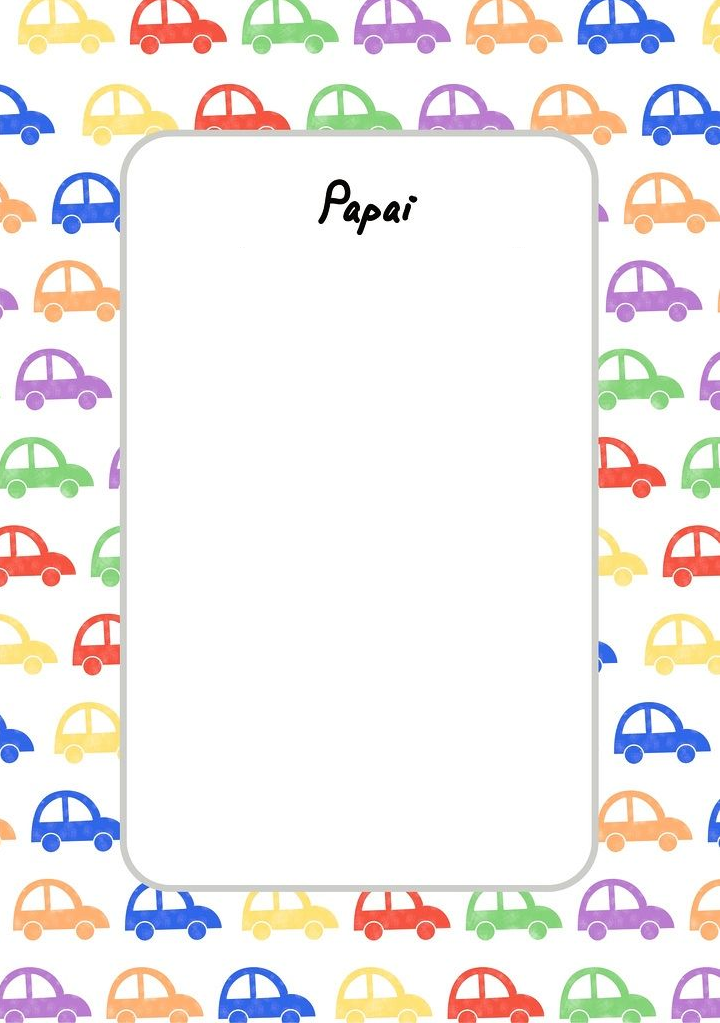 